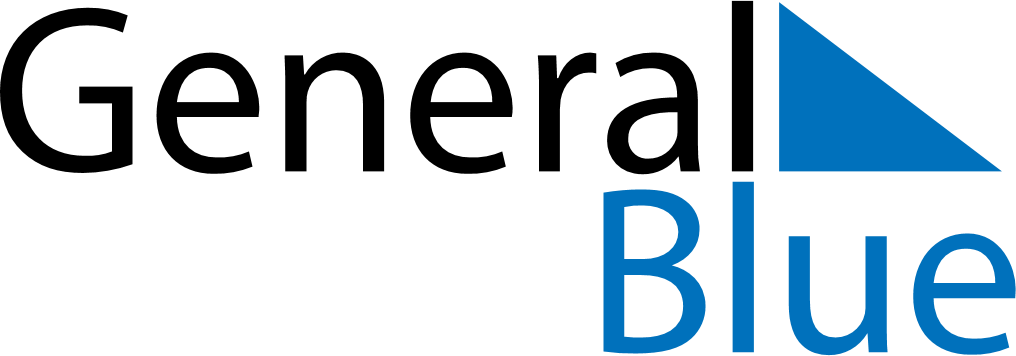 August 2018August 2018August 2018August 2018HungaryHungaryHungaryMondayTuesdayWednesdayThursdayFridaySaturdaySaturdaySunday12344567891011111213141516171818192021222324252526Saint Stephen’s Day2728293031